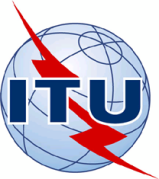 Workshop on “National eHealth Strategies for Improving Women’s and Children’s Health”, Bangkok, Thailand, 30 September – 2 October 2013Bangkok, Thailand REGISTRATION FORMREGISTRATION FORMREGISTRATION FORMTo be returned to: Ms Porntip Modethes, email: porntip.modethes@itu.int  with a copy to Mr Sameer Sharma, email: sameer.sharma@itu.intbefore 30 August 2013To be returned to: Ms Porntip Modethes, email: porntip.modethes@itu.int  with a copy to Mr Sameer Sharma, email: sameer.sharma@itu.intbefore 30 August 2013To be returned to: Ms Porntip Modethes, email: porntip.modethes@itu.int  with a copy to Mr Sameer Sharma, email: sameer.sharma@itu.intbefore 30 August 2013 Mr    Mrs     Ms    Miss Mr    Mrs     Ms    Miss Mr    Mrs     Ms    Miss	Administration of   State	ITU Sector Member	ITU Associate	Non-MemberEmail address:________________________________ Mr    Mrs     Ms    Miss Mr    Mrs     Ms    Miss Mr    Mrs     Ms    Miss	Administration of   State	ITU Sector Member	ITU Associate	Non-MemberEmail address:_________________________________________________________________________________________
(First name)                     (Family Name)_________________________________________________________
(First name)                     (Family Name)_________________________________________________________
(First name)                     (Family Name)	Administration of   State	ITU Sector Member	ITU Associate	Non-MemberEmail address:_________________________________________________________________________________________
(First name)                     (Family Name)_________________________________________________________
(First name)                     (Family Name)_________________________________________________________
(First name)                     (Family Name)	Administration of   State	ITU Sector Member	ITU Associate	Non-MemberEmail address:_________________________________________________________________________________________
(First name)                     (Family Name)_________________________________________________________
(First name)                     (Family Name)_________________________________________________________
(First name)                     (Family Name)	Administration of   State	ITU Sector Member	ITU Associate	Non-MemberEmail address:______________________________________________________________________________________Designation______________________________________________________Designation______________________________________________________Designation	Administration of   State	ITU Sector Member	ITU Associate	Non-MemberEmail address:______________________________________________________________________________________Designation______________________________________________________Designation______________________________________________________Designation	Administration of   State	ITU Sector Member	ITU Associate	Non-MemberEmail address:______________________________________________________________________________________Designation______________________________________________________Designation______________________________________________________Designation	Administration of   State	ITU Sector Member	ITU Associate	Non-MemberEmail address:________________________________Name and full address of Administration or Organization:Name and full address of Administration or Organization:Name and full address of Administration or Organization:Name and full address of Administration or Organization:Name and full address of Administration or Organization:____________________________________________________________________________________Tel.: ____________________________________Tel.: ____________________________________Tel.: ________________________________________________________________________________________________________________________Fax: ____________________________________Fax: ____________________________________Fax: ______________________________________________________________________________________________________________________________Date: ___________________________Signature: ______________________________________Signature: ______________________________________Signature: ______________________________________Signature: ______________________________________